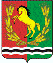 АДМИНИСТРАЦИЯМУНИЦИПАЛЬНОГО ОБРАЗОВАНИЯ РЯЗАНОВСКИЙ СЕЛЬСОВЕТ
АСЕКЕЕВСКОГО РАЙОНА ОРЕНБУРГСКОЙ ОБЛАСТИРАСПОРЯЖЕНИЕ =====================================================================  21.02.2023                                       с. Рязановка                                     № 05-рО назначении ответственного лица В соответствии с Указом Президента Российской Федерации от 17.04.2017 № 171 «О мониторинге и анализе результатов рассмотрения обращений граждан и организаций», Федеральным законом от 02.06.2006 № 59-ФЗ «О порядке рассмотрения обращений граждан Российской Федерации», постановлением Правительства Оренбургской области от 15.03.2022 № 201-пп «О государственной информационной системе «Единая система юридически значимого электронного документооборота и делопроизводства Оренбургской области»,  руководствуясь  Уставом муниципального образования Рязановский сельсовет Асекеевского района Оренбургской области:Назначить ответственным лицом за обеспечение представления информации о результатах рассмотрения обращений граждан и организаций, выгрузку и загрузку данных, а также о мерах, принятых по таким обращениям на информационном ресурсе ССТУ.РФ в информационно-коммуникационной сети «Интернет»  специалиста администрации Кулясову Ольгу Васильевну.Контроль за исполнением настоящего распоряжения  оставляю за собой.Настоящее распоряжение вступает в силу со дня его подписания.   Глава муниципального образования                                              А.В. БрусиловРазослано: администрации района, прокурору района, в дело.